Подача заявок не позднее 20.10.2017, изменение и отмена бронирования до 31.10.2017E-mail: baz.judo@mail.ru Тел. Контактного лица 8(912) 741-05-37 Константин БаженовА* - 1-2-3 х местные номера в гостинице «АМАКС Центральная» по цене от 1000,00 до 3500,00 руб.В*- 1-2-3 х местные номера в гостинице «ИжОтель» по цене от 1000,00 до 2500,00 руб.C*- 1-2-3-х местные номера в гостинице «Дерябинъ» по цене от 800,00 до 3000,00 руб. 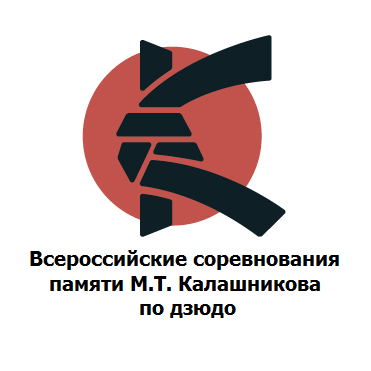 ЗАЯВКА НАРАЗМЕЩЕНИЕВсероссийские соревнованияпо дзюдо памятиМ.Т. Калашникова.ИЖЕВСК 3-6 ноября 2017Субъект РФ/ ОрганизацияРуководительГородТелефонE-mailМоб.тел.Состав делегации на проживание в гостинице№Фамилия Имя ОтчествоДата заезда в гостиницуДата выезда из гостиницыКатегория номераКатегория номераКатегория номераКатегория номераКатегория Участников (спортсмен, судья, тренер)№Фамилия Имя ОтчествоДата заезда в гостиницуДата выезда из гостиницыА*В*C*Категория Участников (спортсмен, судья, тренер)Питание в гостинице (указать количество человек на питание) **Без питанияЗавтракОбедУжин